Brief projektuPracujemy w oparciu o wyzwania naszych Klientów. Przychodząc do nas nie musisz mieć gotowego planu. W naszym rozumieniu to my mamy zaproponować Ci najlepsze rozwiązanie.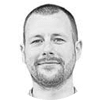 Sławek Wójcik, Business Developer, Autentika603 440 039, slawomir.wojcik@autentika.pl Dziękuję, uzupełniony brief prześlij do:Sławek Wójcik, Business Developer, Autentika603 440 039, slawomir.wojcik@autentika.pl Dlaczego?
Dlaczego zaczynasz ten projekt?Cel?
Jaka jest wizja końcowego efektu?Dla kogo?
Kto ma wpływ na projekt?
Na kogo projekt wpływa?Sukces?Po czym poznasz, że projekt się udał?Co?Jakie są aktualne wymagania, zakres projektu?Kiedy?Czy projekt ma ustalone terminy startu, końca? Za ile?Jaki budżet jest przeznaczony na projekt?Ryzyko?Co może pójść nie tak?Co może nam pomóc?